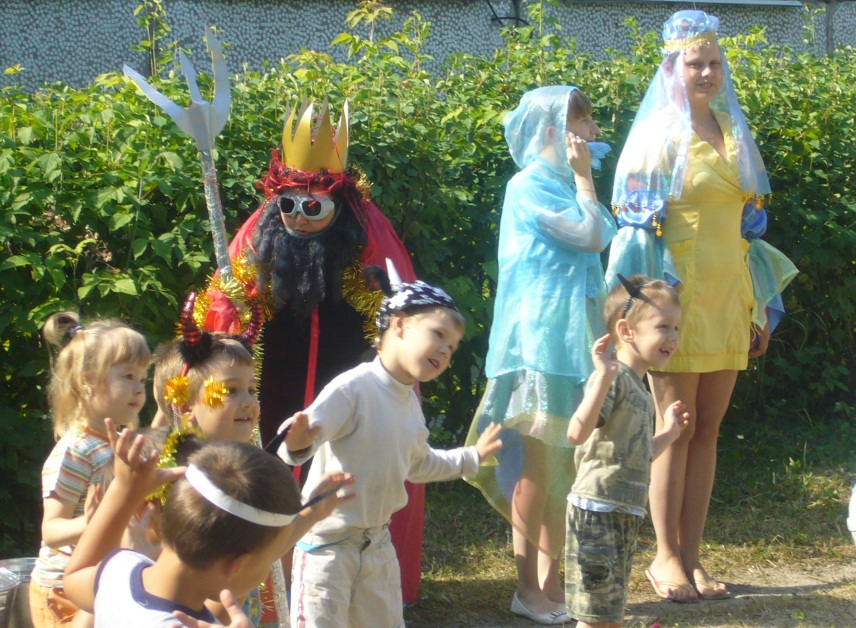 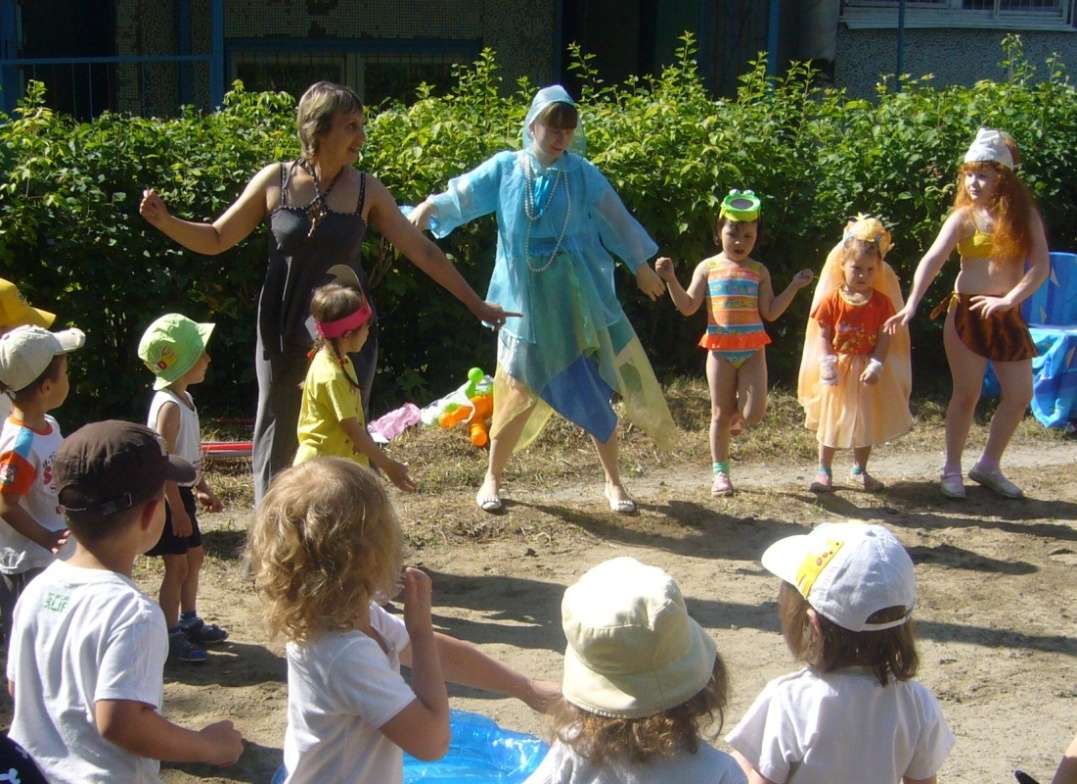 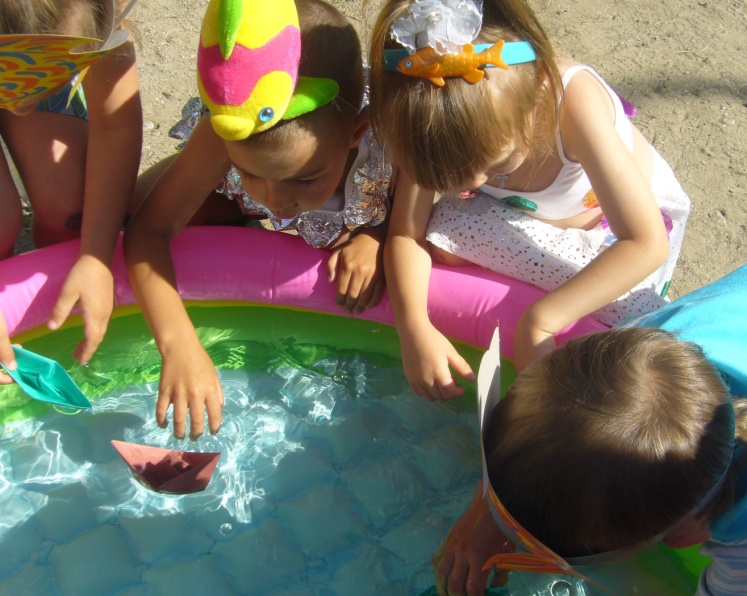 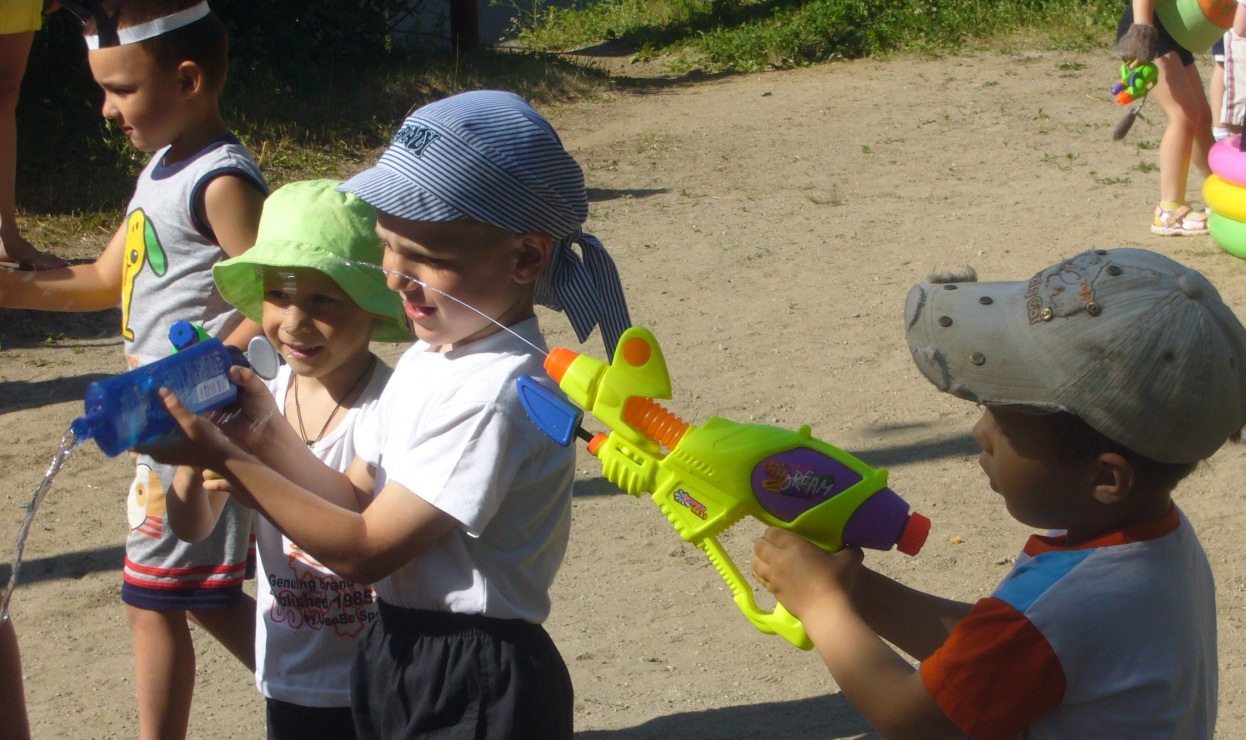 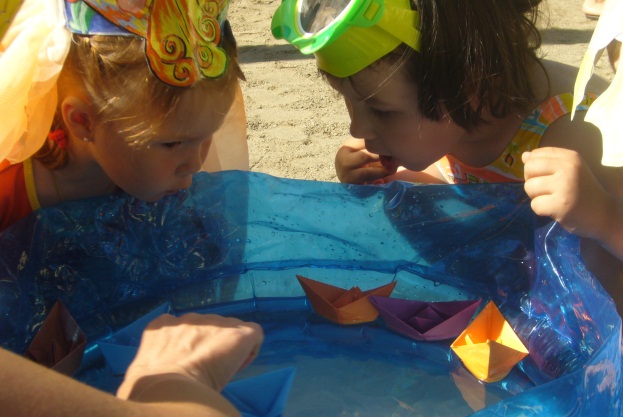 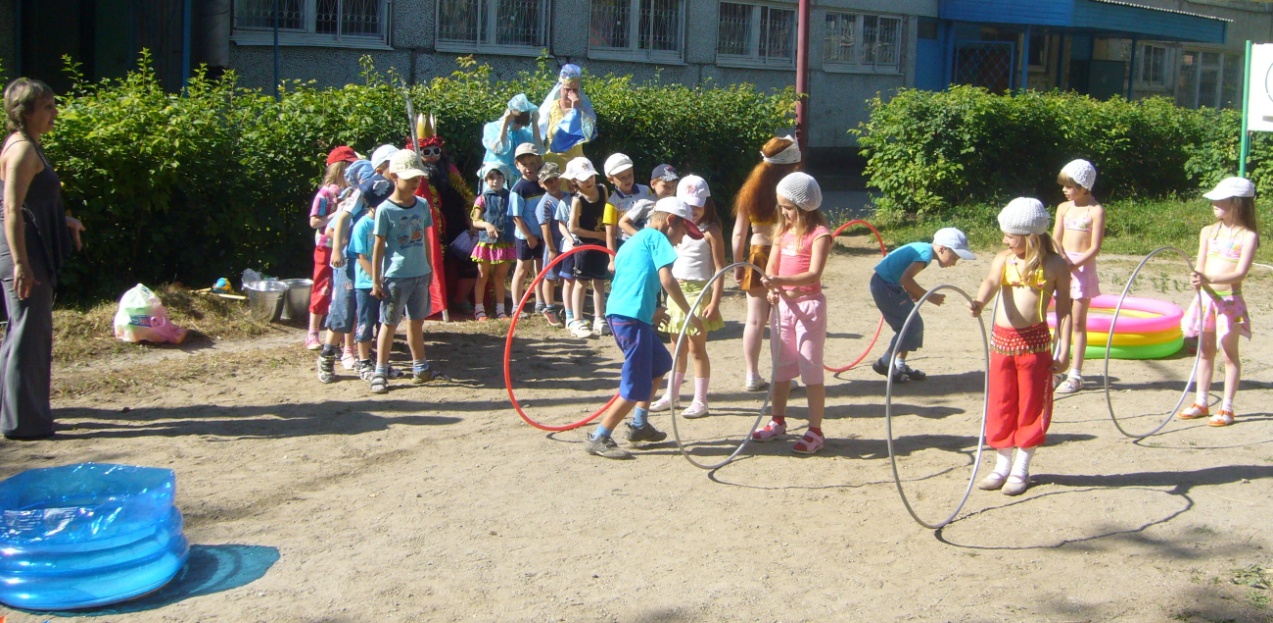 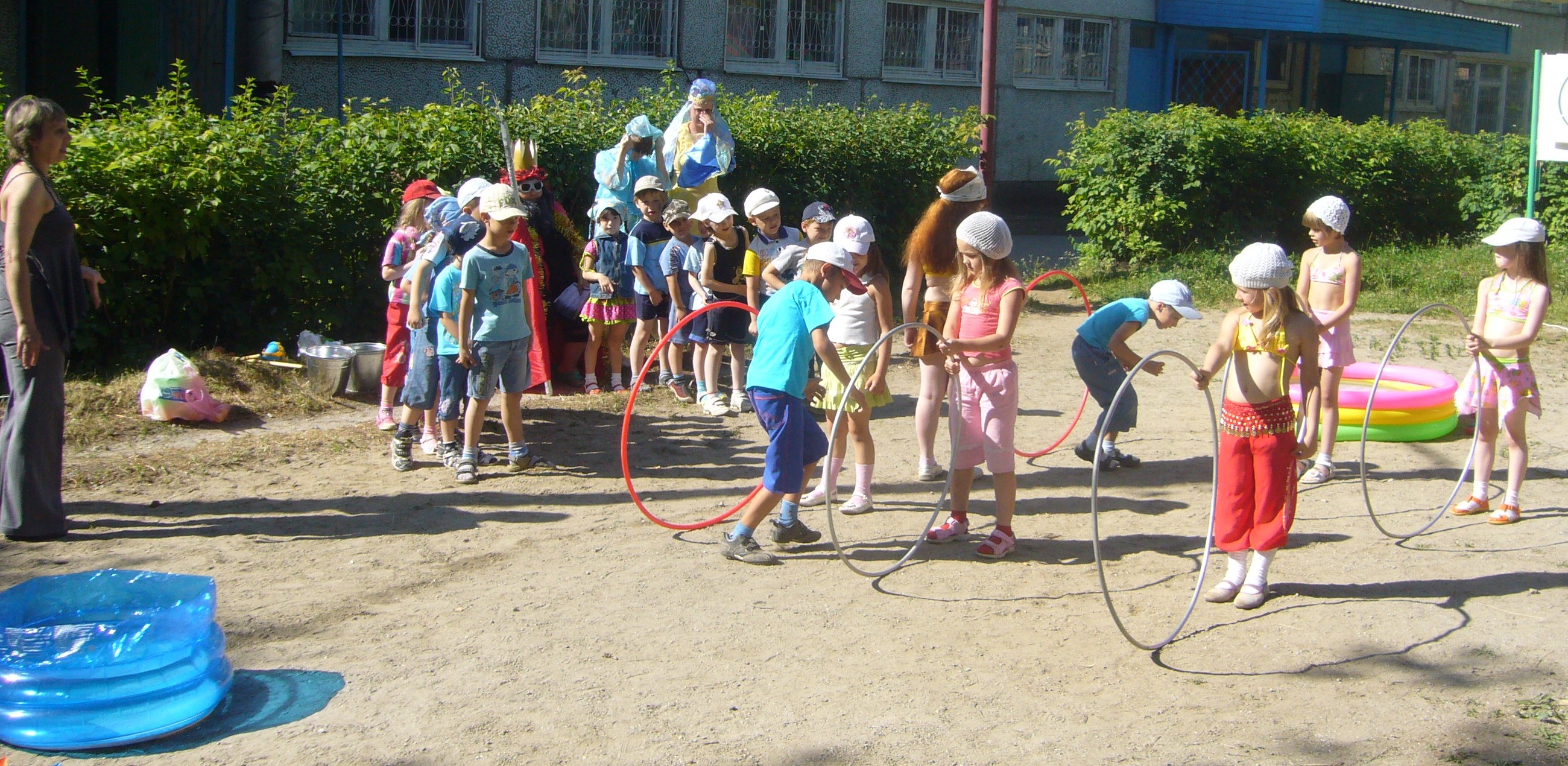 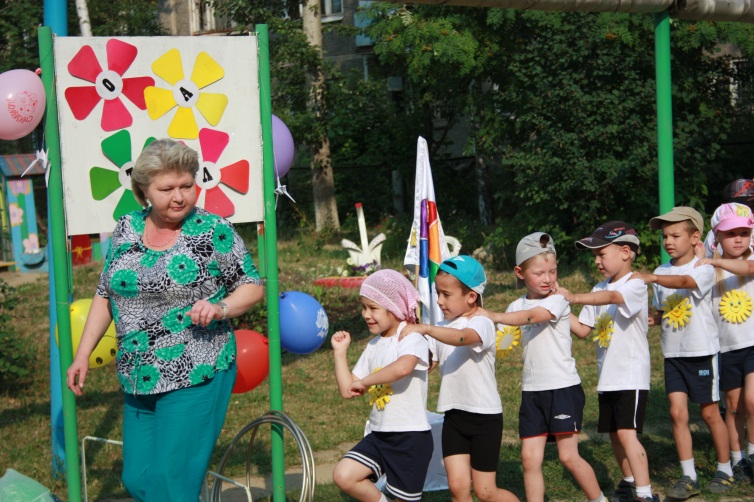 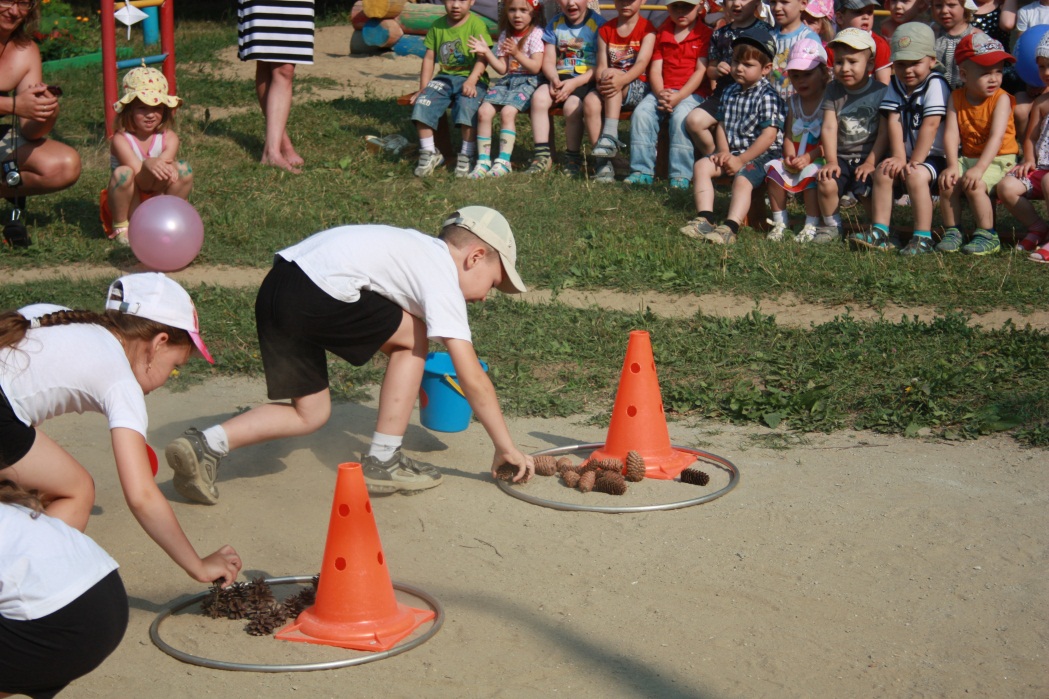 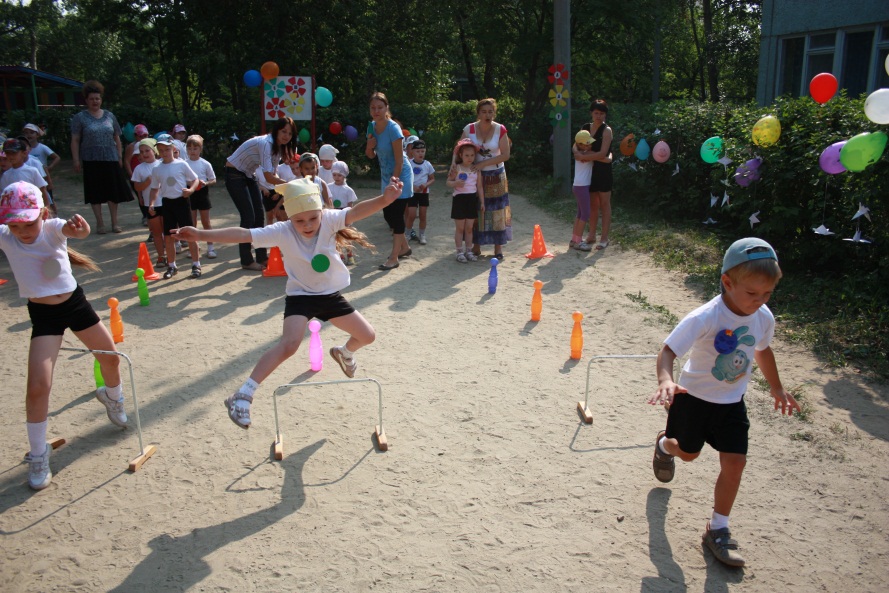 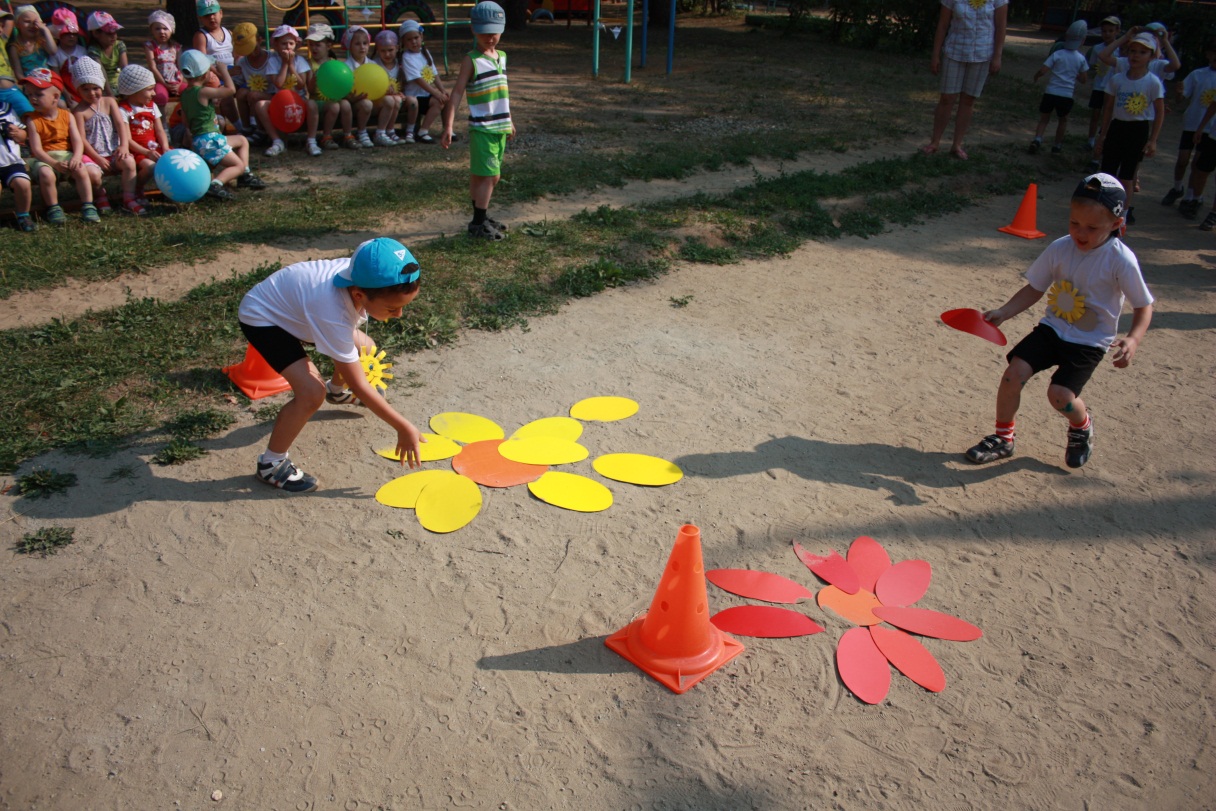 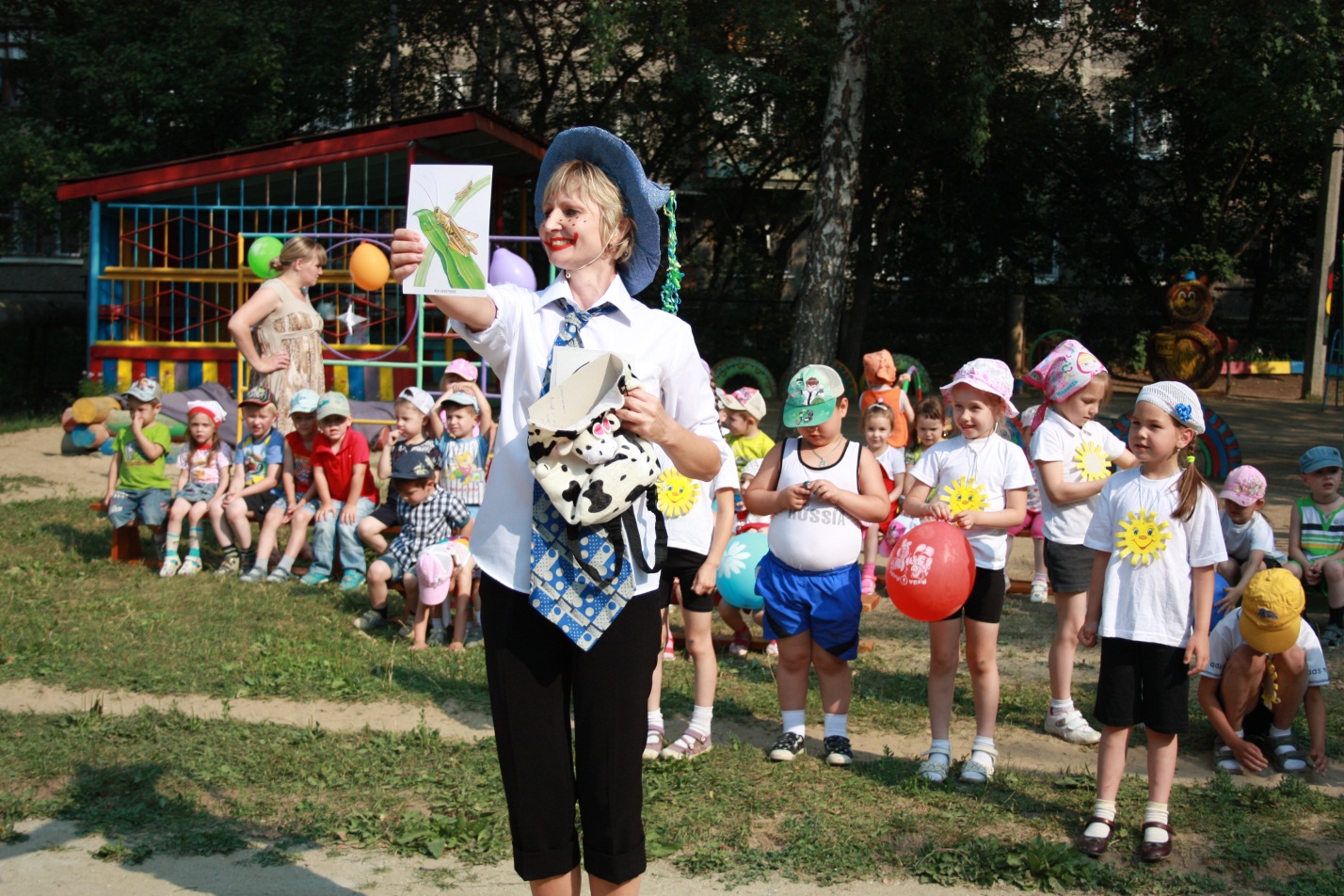 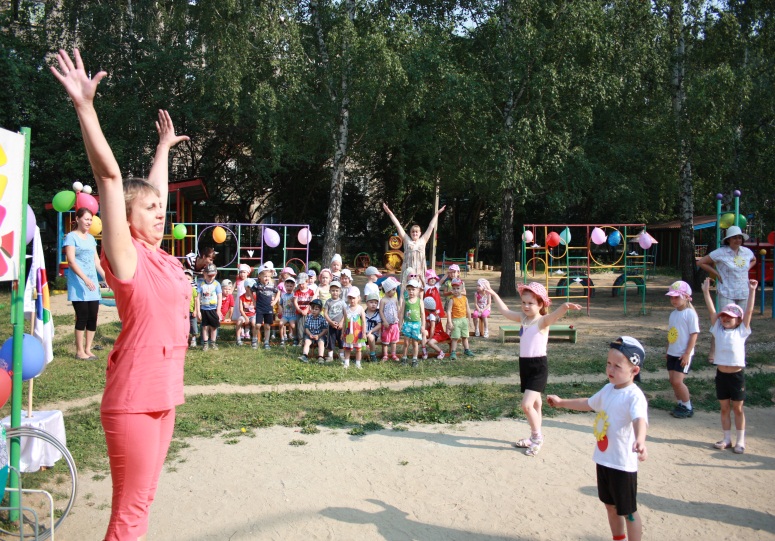 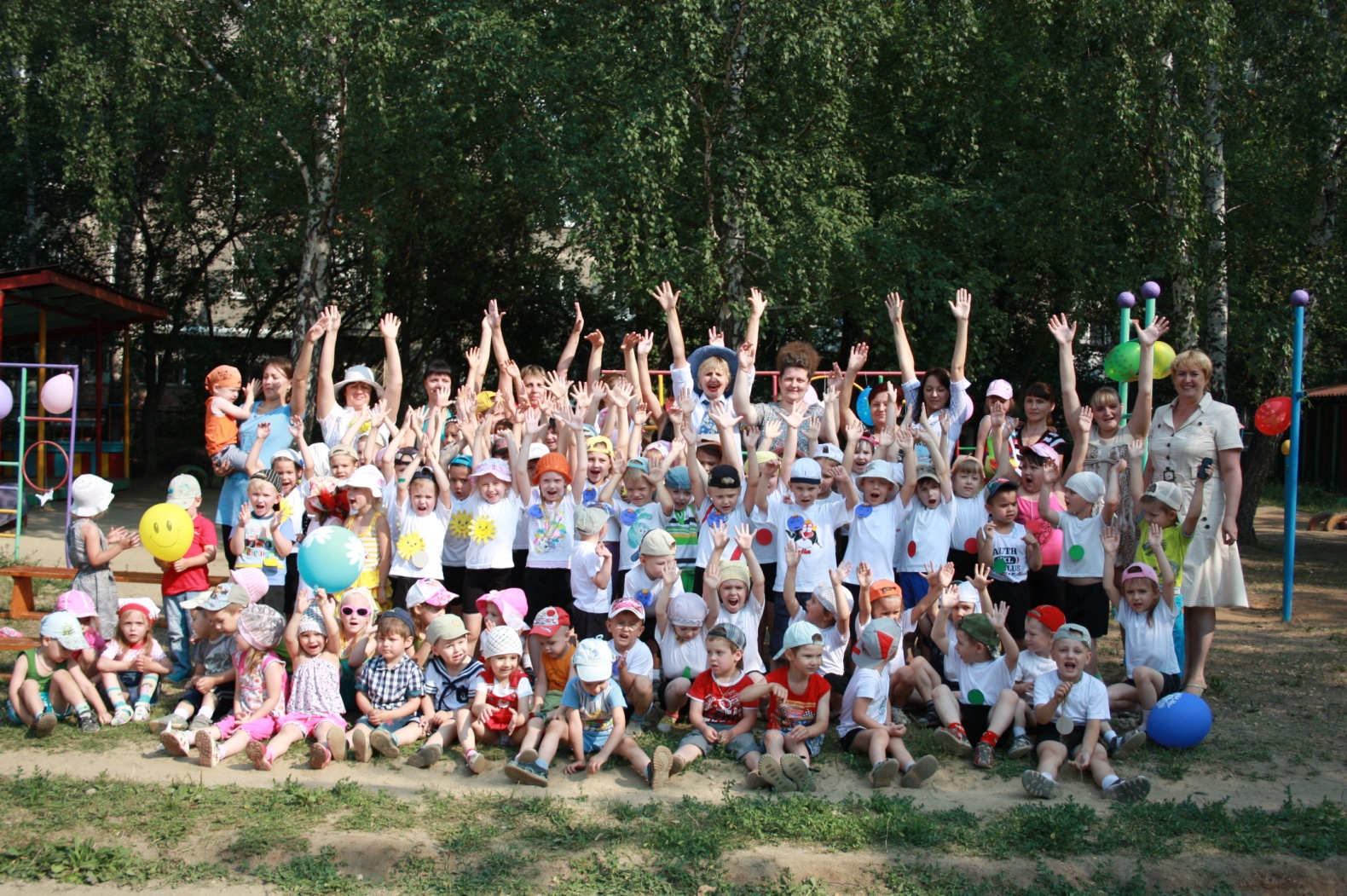 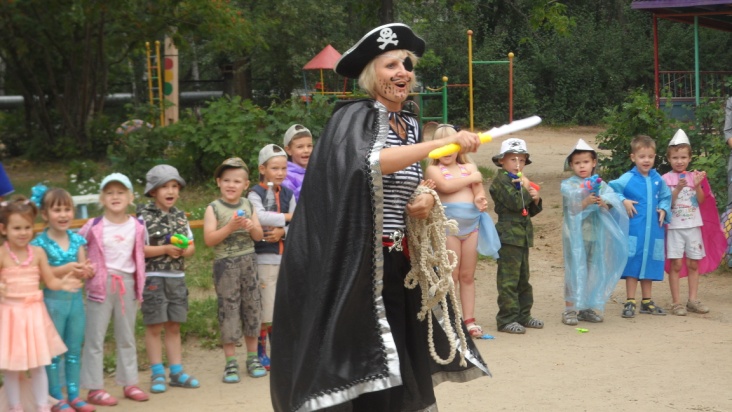 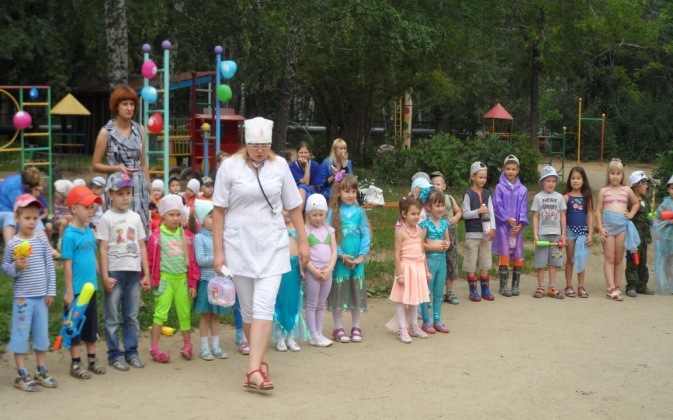 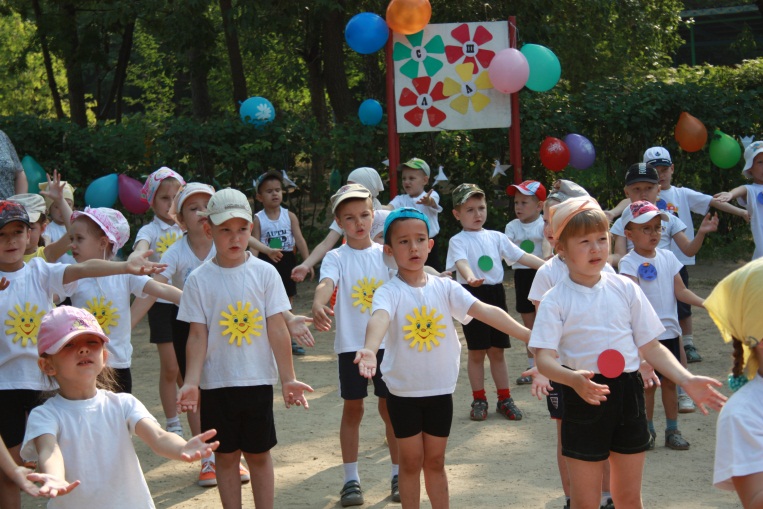 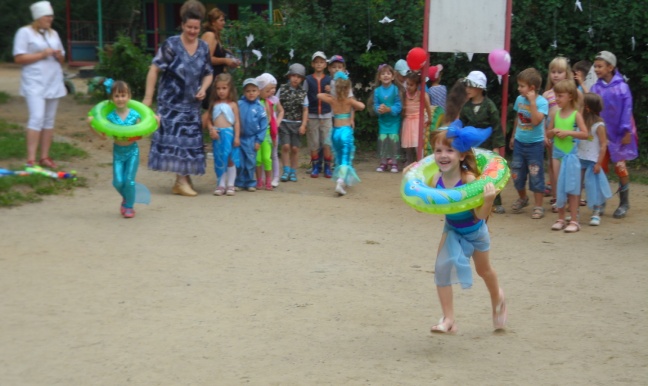 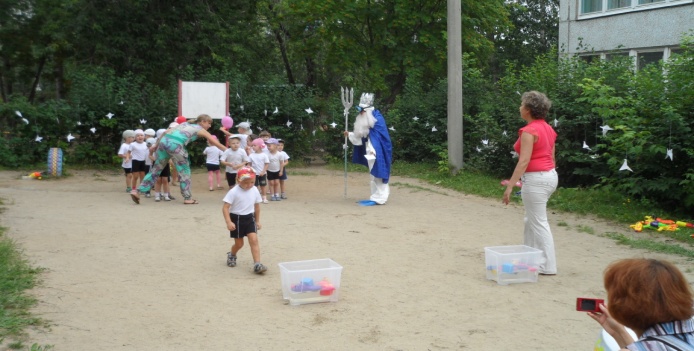 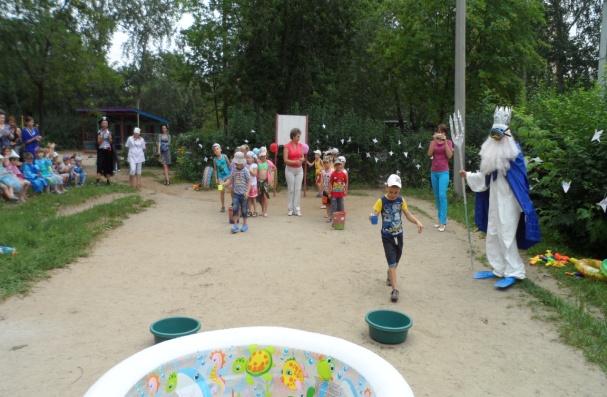 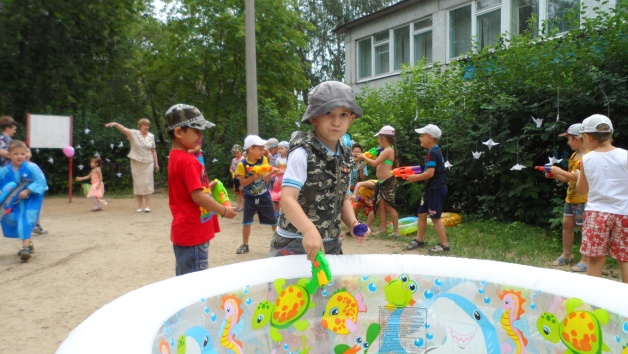 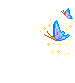 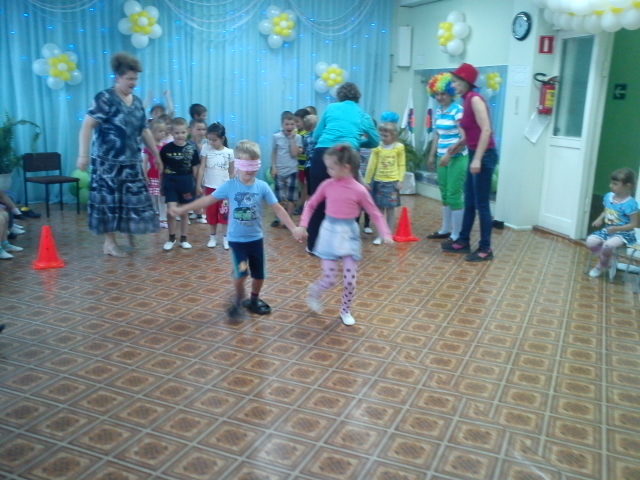 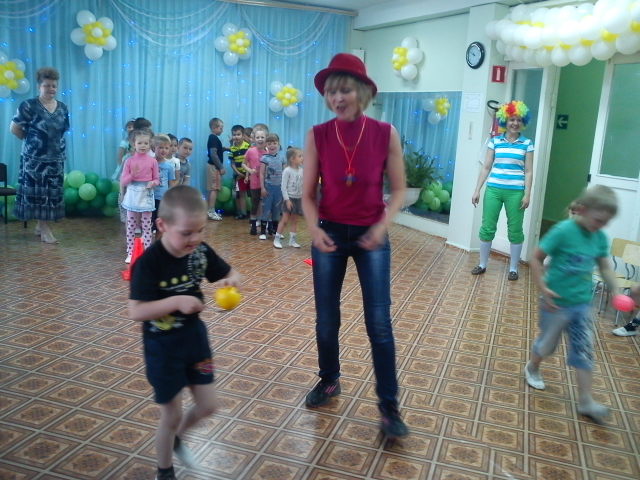 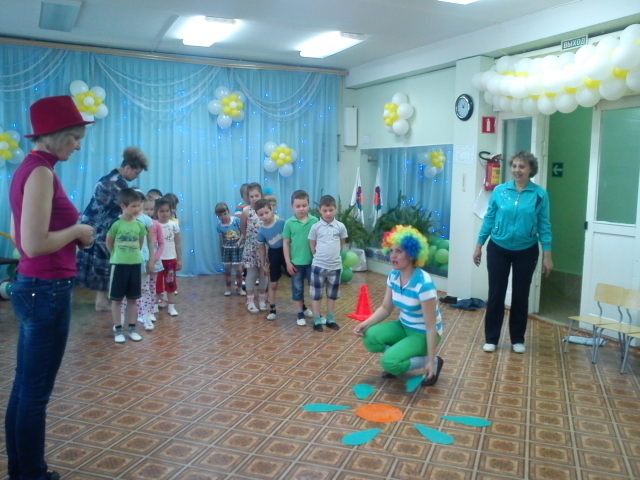 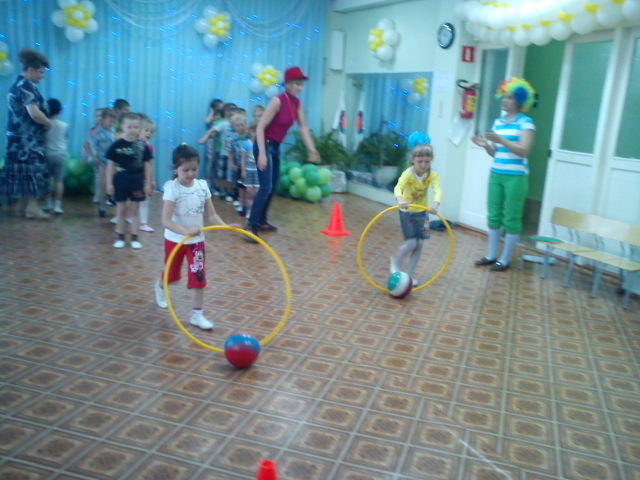 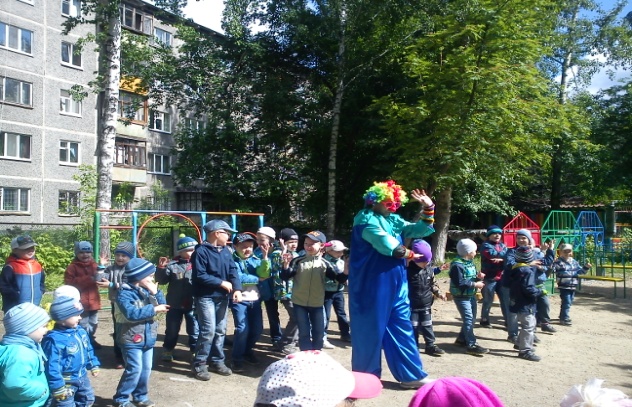 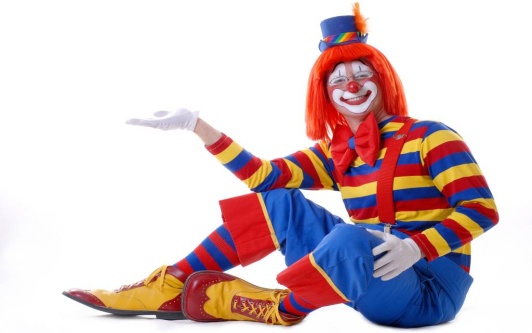 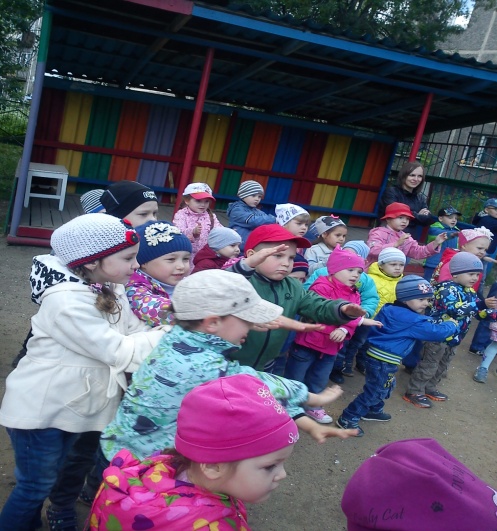 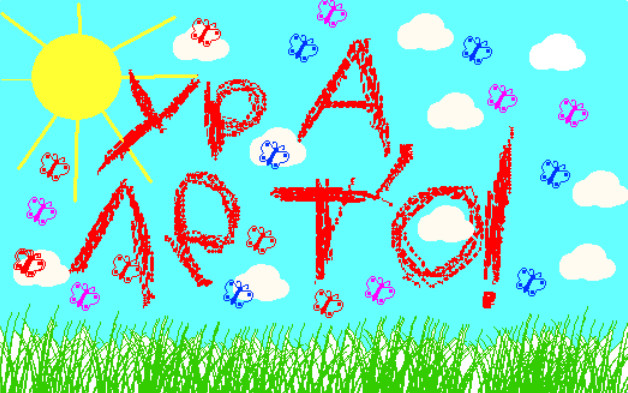 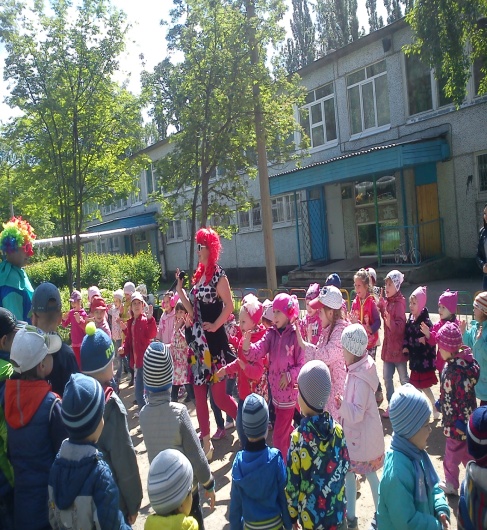 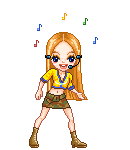 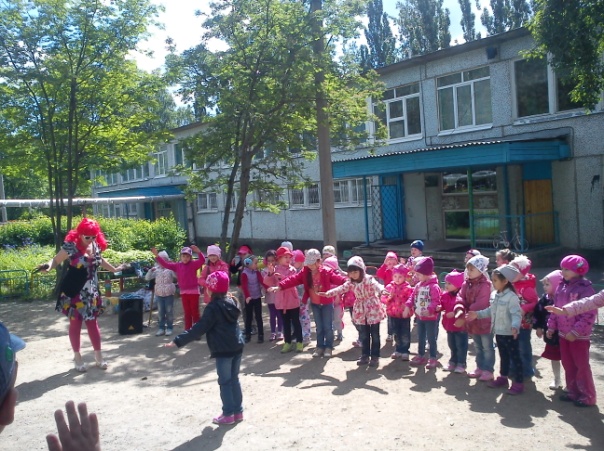 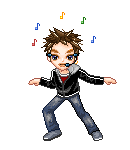 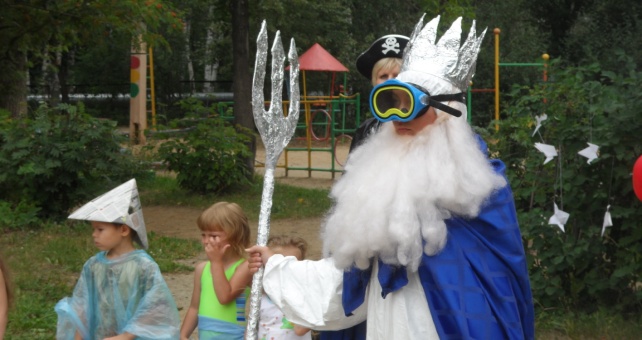 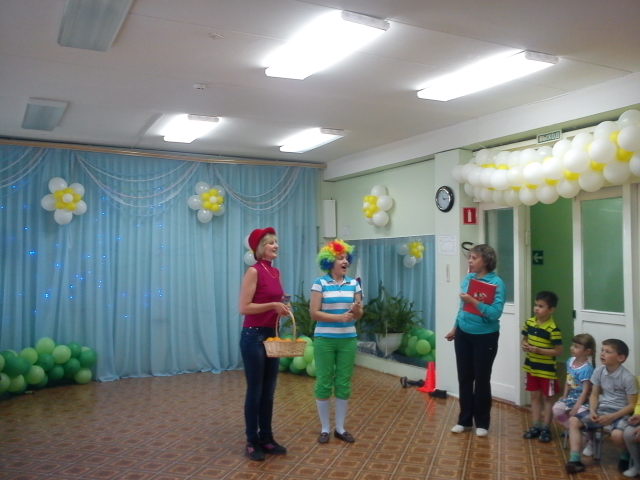 Если клоуны пришли, Праздник весело пройдёт. Вместе будем развлекаться, Вместе радоваться жизни. Оттого, что хорошоВместе прыгать и играть.

Если клоуны пришли, Праздник весело пройдёт. Вместе будем развлекаться, Вместе радоваться жизни. Оттого, что хорошоВместе прыгать и играть.

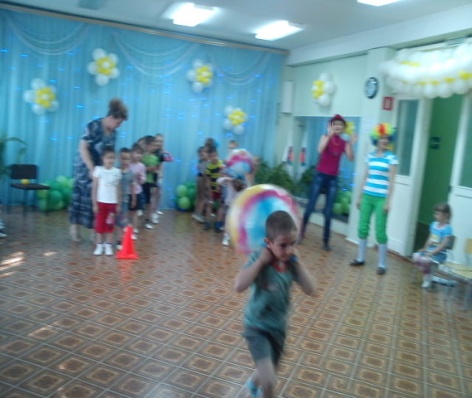 Словно радуга живая 
В ярких красках расцвела,
Огневая, вихревая
Пляска русская пошла.Словно радуга живая 
В ярких красках расцвела,
Огневая, вихревая
Пляска русская пошла.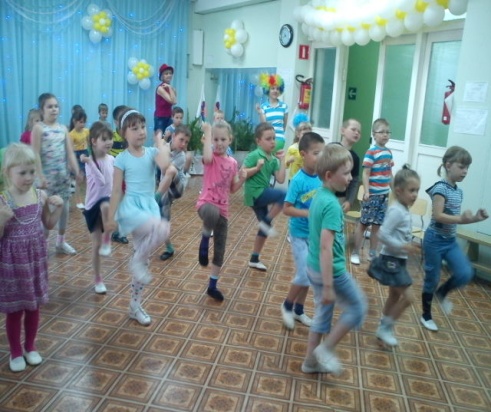 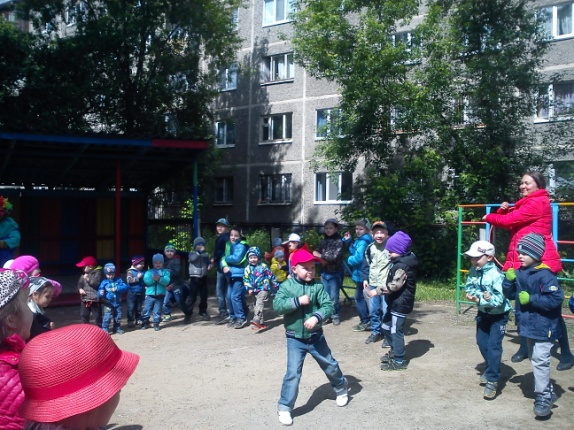 Поздравляем вас,
Танцоры!
В танце нет у вас
Раздоров,
В танце
Слаженность у вас,
Вы — танцоры
Просто класс!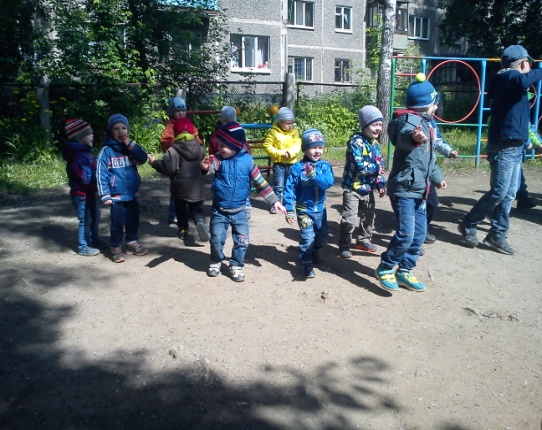 